Научите ребенка всегда отвечать «Нет!»- Если ему предлагают зайти в гости или подвезти до дома, даже это соседи.- Если за ним в школу или детский сад пришел посторонний, а родители не предупреждали его об этом заранее.- Если в отсутствие родителей пришел незнакомый (малознакомый) человек и просит впустить его в квартиру.Избежать насилия можно, но для этого помогите ребенку усвоить «Правило пяти нельзя».- Нельзя разговаривать с незнакомцами на улице и впускать их в дом.- Нельзя заходить с ними вместе в подъезд и лифт.- Нельзя садиться в чужую машину.- Нельзя принимать от незнакомых людей подарки и соглашаться на их предложение пойти к ним домой или еще куда-либо.- Нельзя задерживаться на улице одному, особенно с наступлением темноты.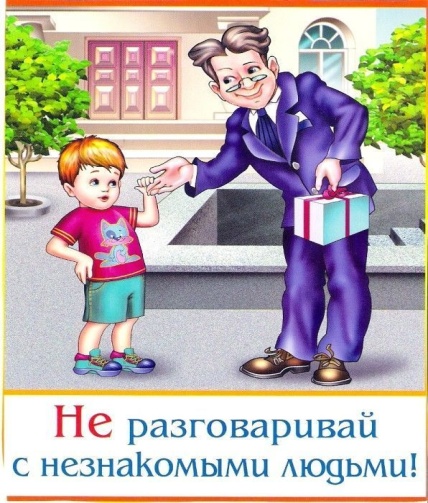 Поддержите ребенка или подростка в трудной ситуации.- Исцеление начинается с общения. Заботливый взрослый — самый лучший фактор, который поможет ребенку чувствовать себя в безопасности.- Разрешите ребенку рассказывать. Это помогает сказать о жестокости в их жизни взрослому, которому дети доверяют.- Дайте простое и ясное объяснение страшным происшествиям. Малыши чувствуют иначе, чем взрослые. Они не понимают истинных причин жестокости и часто обвиняют себя.- Формируйте самооценку детей. Дети, живущие в атмосфере насилия, нуждаются в ежедневном напоминании, что они любимы, умны и важны.Как понять, что ребенок или подросток подвергался сексуальному насилию?- Постоянное чувство одиночества, бесполезности, грусти, общее снижение настроения;- Уход от контактов, изоляция от друзей и близких или поиск контакта с целью найти сочувствие и понимание;- Нарушение умственных процессов (мышления, восприятия, памяти, внимания), снижение качества выполняемой учебной работы;- Постоянная тревога по поводу возможной опасности или беспокойство по поводу безопасности любимых людей.Нежелание общения и неучастие в играх и любимых занятиях.Перечисленные проблемы могут появиться в школе, дома либо в любой знакомой обстановке, когда ребенок или подросток видит или слышит о насилии.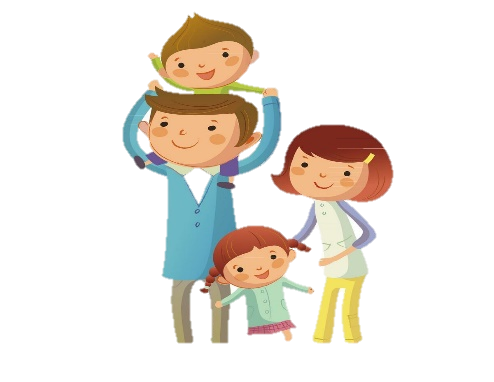 В деятельности по пресечению насилия должны вовлекаться работники правоохранительной системы, органов опеки и попечительства, представители социальной и педагогической сфер, сотрудники медицинской и психологической служб.Решение проблемы возможно при взаимодействии ведомств всех ветвей власти с правозащитными и иными общественными организациями, уполномоченными по правам ребенка.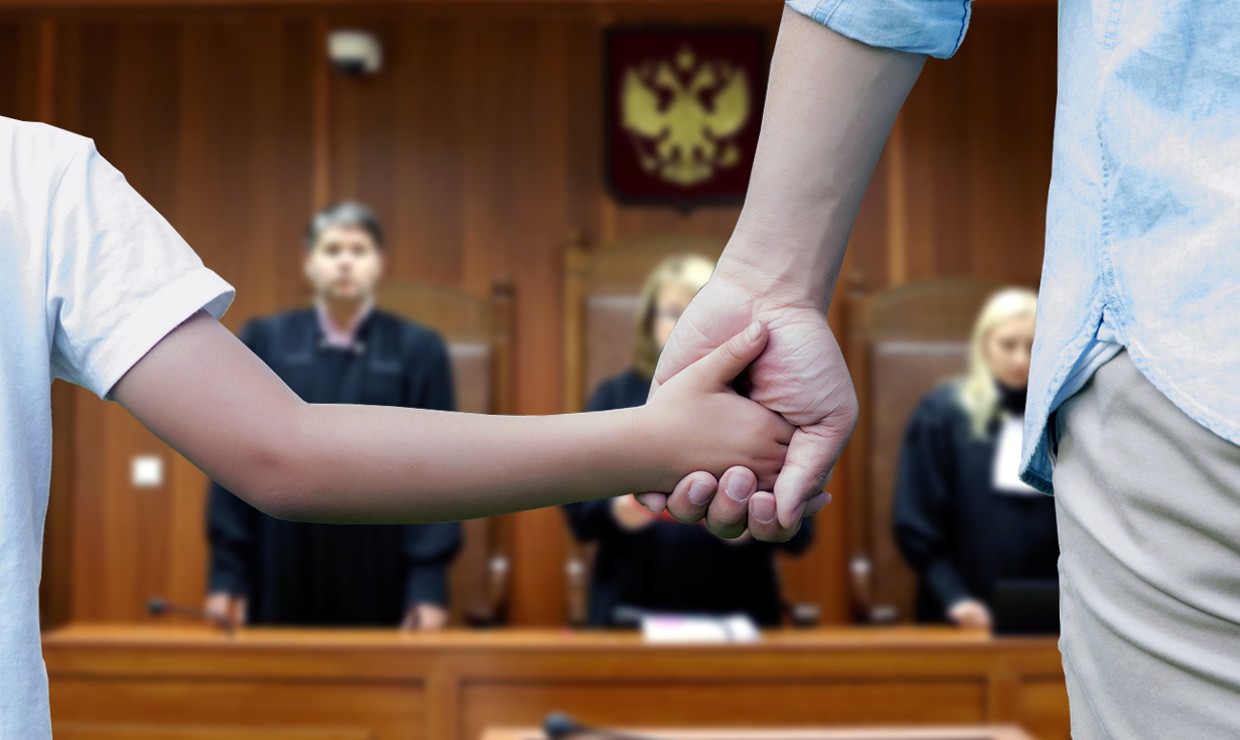 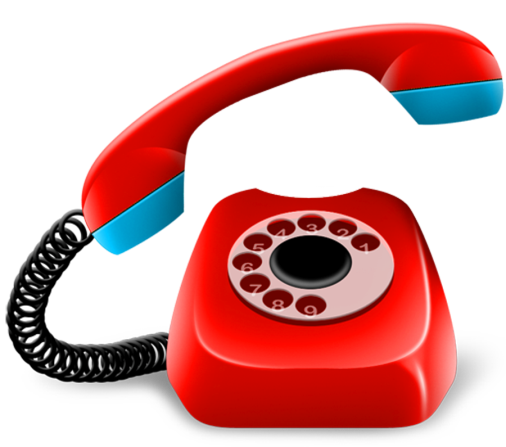 Полезные телефоны:Прокуратура Грязовецкого района – 8 (81755) 2-21-65Вологодский межрайонный следственный отдел СУ СК РФ по Вологодской области –                            8 (8172) 57-21-55, 57-21-50Подразделение по делам несовершеннолетних МО МВД России «Грязовецкий» –                              8-999-097-14-42, 8-999-097-14-34Комиссия по делам несовершеннолетних и защите их прав Грязовецкого муниципального района –                     8 (81755) 2-21-62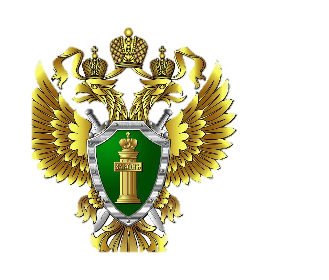 ГЕНЕРАЛЬНАЯ ПРОКУРАТУРА РОССИЙСКОЙ ФЕДЕРАЦИИПРОКУРАТУРА ВОЛОГОДСКОЙ ОБЛАСТИПРОКУРАТУРА ГРЯЗОВЕЦКОГО РАЙОНАПАМЯТКА  «Предупреждение преступлений против половой неприкосновенности несовершеннолетних»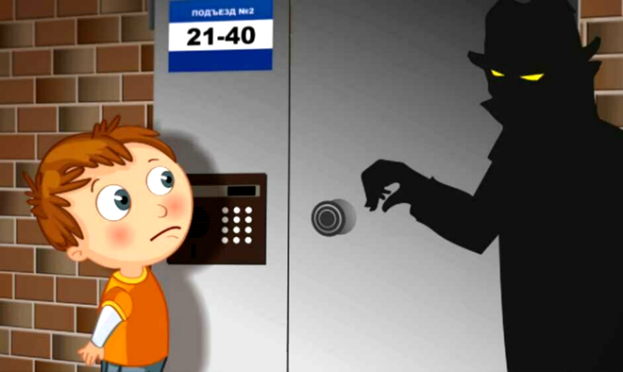 г. Грязовец, 2022 г.